参会回执表单位名称单位名称参会人数参会人数参会人数联系人联系人电话电话电话参 会 人 员参 会 人 员姓名职务职务性别性别性别手机电子邮箱电子邮箱参 会 人 员参 会 人 员参 会 人 员参 会 人 员同 期 活 动同 期 活 动29日欢迎晚宴：参加，____人30日晚宴：参加，____人31日参观考察：参加，____人29日欢迎晚宴：参加，____人30日晚宴：参加，____人31日参观考察：参加，____人29日欢迎晚宴：参加，____人30日晚宴：参加，____人31日参观考察：参加，____人29日欢迎晚宴：参加，____人30日晚宴：参加，____人31日参观考察：参加，____人29日欢迎晚宴：参加，____人30日晚宴：参加，____人31日参观考察：参加，____人29日欢迎晚宴：参加，____人30日晚宴：参加，____人31日参观考察：参加，____人29日欢迎晚宴：参加，____人30日晚宴：参加，____人31日参观考察：参加，____人29日欢迎晚宴：参加，____人30日晚宴：参加，____人31日参观考察：参加，____人29日欢迎晚宴：参加，____人30日晚宴：参加，____人31日参观考察：参加，____人参 会 标 准参 会 标 准收费标准: 本次会议企业参会代表2800元/人，院校参会代表1800元/人，会员单位可使用免费参会权益，酒类制造企业参会代表免收参会费。 费用涵盖会议费、资料费、餐饮费，交通、住宿费用由参会代表自理。收费标准: 本次会议企业参会代表2800元/人，院校参会代表1800元/人，会员单位可使用免费参会权益，酒类制造企业参会代表免收参会费。 费用涵盖会议费、资料费、餐饮费，交通、住宿费用由参会代表自理。收费标准: 本次会议企业参会代表2800元/人，院校参会代表1800元/人，会员单位可使用免费参会权益，酒类制造企业参会代表免收参会费。 费用涵盖会议费、资料费、餐饮费，交通、住宿费用由参会代表自理。收费标准: 本次会议企业参会代表2800元/人，院校参会代表1800元/人，会员单位可使用免费参会权益，酒类制造企业参会代表免收参会费。 费用涵盖会议费、资料费、餐饮费，交通、住宿费用由参会代表自理。收费标准: 本次会议企业参会代表2800元/人，院校参会代表1800元/人，会员单位可使用免费参会权益，酒类制造企业参会代表免收参会费。 费用涵盖会议费、资料费、餐饮费，交通、住宿费用由参会代表自理。收费标准: 本次会议企业参会代表2800元/人，院校参会代表1800元/人，会员单位可使用免费参会权益，酒类制造企业参会代表免收参会费。 费用涵盖会议费、资料费、餐饮费，交通、住宿费用由参会代表自理。收费标准: 本次会议企业参会代表2800元/人，院校参会代表1800元/人，会员单位可使用免费参会权益，酒类制造企业参会代表免收参会费。 费用涵盖会议费、资料费、餐饮费，交通、住宿费用由参会代表自理。收费标准: 本次会议企业参会代表2800元/人，院校参会代表1800元/人，会员单位可使用免费参会权益，酒类制造企业参会代表免收参会费。 费用涵盖会议费、资料费、餐饮费，交通、住宿费用由参会代表自理。收费标准: 本次会议企业参会代表2800元/人，院校参会代表1800元/人，会员单位可使用免费参会权益，酒类制造企业参会代表免收参会费。 费用涵盖会议费、资料费、餐饮费，交通、住宿费用由参会代表自理。会议酒店预订（四川巨洋国际大饭店（四川省泸州市龙马潭区蜀泸大道27号））会议酒店预订（四川巨洋国际大饭店（四川省泸州市龙马潭区蜀泸大道27号））会议酒店预订（四川巨洋国际大饭店（四川省泸州市龙马潭区蜀泸大道27号））会议酒店预订（四川巨洋国际大饭店（四川省泸州市龙马潭区蜀泸大道27号））会议酒店预订（四川巨洋国际大饭店（四川省泸州市龙马潭区蜀泸大道27号））会议酒店预订（四川巨洋国际大饭店（四川省泸州市龙马潭区蜀泸大道27号））会议酒店预订（四川巨洋国际大饭店（四川省泸州市龙马潭区蜀泸大道27号））会议酒店预订（四川巨洋国际大饭店（四川省泸州市龙马潭区蜀泸大道27号））会议酒店预订（四川巨洋国际大饭店（四川省泸州市龙马潭区蜀泸大道27号））会议酒店预订（四川巨洋国际大饭店（四川省泸州市龙马潭区蜀泸大道27号））会议酒店预订（四川巨洋国际大饭店（四川省泸州市龙马潭区蜀泸大道27号））豪华大床（ 448 元/间夜，含早餐）豪华大床（ 448 元/间夜，含早餐）豪华大床（ 448 元/间夜，含早餐）豪华大床（ 448 元/间夜，含早餐）豪华标间（448元/间夜，含早餐）豪华标间（448元/间夜，含早餐）豪华标间（448元/间夜，含早餐）豪华标间（448元/间夜，含早餐）豪华标间（448元/间夜，含早餐）豪华标间（448元/间夜，含早餐）豪华标间（448元/间夜，含早餐）入住时间：   月   日至   日，共计：  间  晚入住时间：   月   日至   日，共计：  间  晚入住时间：   月   日至   日，共计：  间  晚入住时间：   月   日至   日，共计：  间  晚入住时间：   月   日至   日，共计：  间  晚入住时间：   月   日至   日，共计：  间  晚入住时间：   月   日至   日，共计：  间  晚入住时间：   月   日至   日，共计：  间  晚入住时间：   月   日至   日，共计：  间  晚入住时间：   月   日至   日，共计：  间  晚入住时间：   月   日至   日，共计：  间  晚套房（64㎡）（798 元/间夜，含早餐）套房（64㎡）（798 元/间夜，含早餐）套房（64㎡）（798 元/间夜，含早餐）套房（64㎡）（798 元/间夜，含早餐）套房（150㎡）（ 1588元/间夜，含早餐）套房（150㎡）（ 1588元/间夜，含早餐）套房（150㎡）（ 1588元/间夜，含早餐）套房（150㎡）（ 1588元/间夜，含早餐）套房（150㎡）（ 1588元/间夜，含早餐）套房（150㎡）（ 1588元/间夜，含早餐）套房（150㎡）（ 1588元/间夜，含早餐）入住时间：   月   日至   日，共计：  间  晚入住时间：   月   日至   日，共计：  间  晚入住时间：   月   日至   日，共计：  间  晚入住时间：   月   日至   日，共计：  间  晚入住时间：   月   日至   日，共计：  间  晚入住时间：   月   日至   日，共计：  间  晚入住时间：   月   日至   日，共计：  间  晚入住时间：   月   日至   日，共计：  间  晚入住时间：   月   日至   日，共计：  间  晚入住时间：   月   日至   日，共计：  间  晚入住时间：   月   日至   日，共计：  间  晚缴费方式缴费方式□会议前汇款      现场缴费（会后开具发票）□会议前汇款      现场缴费（会后开具发票）□会议前汇款      现场缴费（会后开具发票）□会议前汇款      现场缴费（会后开具发票）□会议前汇款      现场缴费（会后开具发票）□会议前汇款      现场缴费（会后开具发票）□会议前汇款      现场缴费（会后开具发票）□会议前汇款      现场缴费（会后开具发票）□会议前汇款      现场缴费（会后开具发票）汇款备注：酒类分会成立大会+参会单位名称汇款备注：酒类分会成立大会+参会单位名称开户名称：北京中物联酒业物流管理有限公司开 户 行：招商银行股份有限公司北京西客站支行账    号：1109 4853 9610 201开户名称：北京中物联酒业物流管理有限公司开 户 行：招商银行股份有限公司北京西客站支行账    号：1109 4853 9610 201开户名称：北京中物联酒业物流管理有限公司开 户 行：招商银行股份有限公司北京西客站支行账    号：1109 4853 9610 201开户名称：北京中物联酒业物流管理有限公司开 户 行：招商银行股份有限公司北京西客站支行账    号：1109 4853 9610 201开户名称：北京中物联酒业物流管理有限公司开 户 行：招商银行股份有限公司北京西客站支行账    号：1109 4853 9610 201开户名称：北京中物联酒业物流管理有限公司开 户 行：招商银行股份有限公司北京西客站支行账    号：1109 4853 9610 201开户名称：北京中物联酒业物流管理有限公司开 户 行：招商银行股份有限公司北京西客站支行账    号：1109 4853 9610 201开户名称：北京中物联酒业物流管理有限公司开 户 行：招商银行股份有限公司北京西客站支行账    号：1109 4853 9610 201开户名称：北京中物联酒业物流管理有限公司开 户 行：招商银行股份有限公司北京西客站支行账    号：1109 4853 9610 201发票信息发票信息□增值税普通发票     □增值税专用发票（请另附一般纳税人证明）□增值税普通发票     □增值税专用发票（请另附一般纳税人证明）□增值税普通发票     □增值税专用发票（请另附一般纳税人证明）□增值税普通发票     □增值税专用发票（请另附一般纳税人证明）□增值税普通发票     □增值税专用发票（请另附一般纳税人证明）□增值税普通发票     □增值税专用发票（请另附一般纳税人证明）□增值税普通发票     □增值税专用发票（请另附一般纳税人证明）□增值税普通发票     □增值税专用发票（请另附一般纳税人证明）□增值税普通发票     □增值税专用发票（请另附一般纳税人证明）开票项目（不填写默认会议费）名称（发票抬头）：纳税人识别号：纳税人识别号：地址、电话：地址、电话：地址、电话：开户行及账号：开户行及账号：开户行及账号：发票接收邮箱□会议费□会务费□展览展示费扫码关注微信公众号中物联酒类分会，及时知晓更多会议相关信息。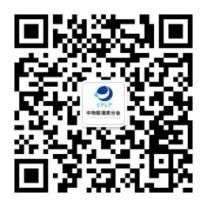 商务合作：周旋  18910209210     左林  13810988782邮  箱：alc@56cflp.com（参会回执请发送至邮箱）扫码关注微信公众号中物联酒类分会，及时知晓更多会议相关信息。商务合作：周旋  18910209210     左林  13810988782邮  箱：alc@56cflp.com（参会回执请发送至邮箱）扫码关注微信公众号中物联酒类分会，及时知晓更多会议相关信息。商务合作：周旋  18910209210     左林  13810988782邮  箱：alc@56cflp.com（参会回执请发送至邮箱）扫码关注微信公众号中物联酒类分会，及时知晓更多会议相关信息。商务合作：周旋  18910209210     左林  13810988782邮  箱：alc@56cflp.com（参会回执请发送至邮箱）扫码关注微信公众号中物联酒类分会，及时知晓更多会议相关信息。商务合作：周旋  18910209210     左林  13810988782邮  箱：alc@56cflp.com（参会回执请发送至邮箱）扫码关注微信公众号中物联酒类分会，及时知晓更多会议相关信息。商务合作：周旋  18910209210     左林  13810988782邮  箱：alc@56cflp.com（参会回执请发送至邮箱）扫码关注微信公众号中物联酒类分会，及时知晓更多会议相关信息。商务合作：周旋  18910209210     左林  13810988782邮  箱：alc@56cflp.com（参会回执请发送至邮箱）扫码关注微信公众号中物联酒类分会，及时知晓更多会议相关信息。商务合作：周旋  18910209210     左林  13810988782邮  箱：alc@56cflp.com（参会回执请发送至邮箱）扫码关注微信公众号中物联酒类分会，及时知晓更多会议相关信息。商务合作：周旋  18910209210     左林  13810988782邮  箱：alc@56cflp.com（参会回执请发送至邮箱）扫码关注微信公众号中物联酒类分会，及时知晓更多会议相关信息。商务合作：周旋  18910209210     左林  13810988782邮  箱：alc@56cflp.com（参会回执请发送至邮箱）扫码关注微信公众号中物联酒类分会，及时知晓更多会议相关信息。商务合作：周旋  18910209210     左林  13810988782邮  箱：alc@56cflp.com（参会回执请发送至邮箱）